PŘÍMĚSTSKÉ TÁBORY NA ÚZEMÍ MAS AKTIVIOS - II                                                      CZ.03.2.65/0.0/0.0/16_047/0016088 Příměstské tábory jsou určené především pro děti ve věku od 4 do 15 let, které žijí na území MAS Aktivios - Blovicko, Přešticko, Staroplzenecko a část Mirošovska. Projekt je podpořen z Operačního programu Zaměstnanost v rámci Výzvy  MAS Aktivios - podpora prorodinných opatření - II.  Cílem projektu je pomoci pracujícím rodičům a zajistit jim v době školních prázdnin péči o jejich děti, proto oba rodiče doloží s přihláškou svého dítěte  také  následující doklad:- zaměstnaný rodič doloží potvrzení A) zaměstnavatele o pracovním poměru (pracovní smlouva, DPP, DPČ) s uvedením doby trvání pracovního poměru; OSVČ doloží potvrzení ČSSZ o úhradě odvodů na sociální pojištění-  osoby absolvující rekvalifikační kurz doloží potvrzení B) o účasti na rekvalifikačním kurzu a certifikát/potvrzení o jeho úspěšném ukončení, pokud byl kurz ukončen v době konání projektu- nezaměstnaný rodič (případně jiná pečující osoba) doloží potvrzení C) z ÚP ČR o tom, že je veden v evidenci uchazečů o zaměstnání (popř. potvrzení od pomáhající organizace); osoby v procesu vzdělávání doloží potvrzení o studiu. Pozor, kapacita je omezena!  Vyplněnou přihlášku podepsanou oběma rodiči včetně jednoho z výše uvedených potvrzení od obou rodičů zašlete nejpozději do 15.5. 2022 mailem na info@mas-aktivios.cz nebo poštou či osobně na adresu MAS Aktivios,z.s., Nezdice 46, 334 01 Přeštice. V případě naplnění kapacity vás budeme obratem informovat. Po kontrole údajů obdržíte instrukce k platbě a již se budeme těšit na Vaše děti. V případě dotazů volejte prosím koordinátorce projektu Ing. Haně Bouchnerové na  tel. 728 168 248 nebo pište na info@mas-aktivios.cz, pokud máte dotazy k náplni či organizaci konkrétního běhu, obracejte se prosím na kontaktní osoby uvedené u jednotlivých běhů na https://www.mas-aktivios.cz/primestske-tabory/tabory-2022/. ……………………………………………………………………………………………………………P Ř I H L Á Š K A    2 0 2 2  V KORUNÁCH STROMŮ (PRUSINY U NEBÍLOV) 15.8. – 19.8. 2022Jméno a příjmení dítěte:  …………………………………………………………………       Datum narození dítěte: ……………………………….……….…Bydliště: ……………………………………………………………………………………………….………Jméno a příjmení matky:  ……………………………………………….…….………       Jméno a příjmení otce:  ……………………………………….……Tel. číslo matky: …………………………………………………………………..………………..           Tel. číslo otce: ……………………………..…………………………………….E-mail matky:…………………………………………………………………………………………          E-mail otce: ……………………………………………………………….………..Podpis matky: ………………………………………………………………………………….….          Podpis otce: …………………………………….…………………………………..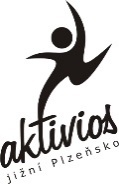 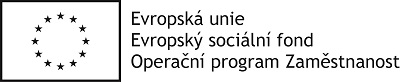 